Bon pour pouvoir
Je, soussigné(e) ………………………………………………………………….., adhérent(e) de GREEN CROSS France et territoires, à jour de ma cotisationDonne pouvoir par les présentes à ………………………………………………………………….. à l’effet de me représenter à l’Assemblée Générale de GCFT du 10 octobre 2016 au 128 boulevard Raspail, 75006 Paris et à celles réunies ultérieurement sur le même ordre du jour dans le cas où cette assemblée ne pourrait délibérer à la majorité requise, de prendre part à toutes délibérations, émettre tous votes ou s’abstenir sur les questions à l’ordre du jour et celles éventuellement soulevées par des incidents de séance, signer tous procès-verbaux et pièces, et généralement faire le nécessaire.Fait le ……………………………., à ……………………………………Signature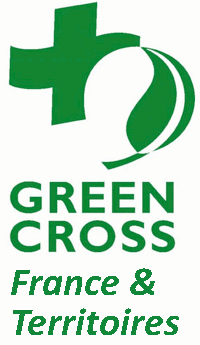 Green Cross France et Territoires, association loi 1901.Créée le 26 juillet 2011, déclarée en préfecture sous le n°W751211388 SIRET numéro 535 208 052 00030Président : Jean-Michel Cousteau – jm.cousteau@gcft.frDirecteur : Nicolas Imbert – imbert@gcft.fr